Quarterly Progress Report (QPR)Applications of Enterprise GIS in TransportationProgress Report for Quarter 1 [Oct 2019 – December 30th, 2019]WSP Program Manager: Jag Mallela (jag.mallela@wsp.com)WSP Technical Lead: Abhishek Bhargava (abhishek.bhargava@wsp.com) BackgroundThe Pooled Fund Study (PFS) on Applications of Enterprise GIS in Transportation (AEGIST) was initiated by FHWA in 2018. During Phase 1 of this study a guidebook was developed for transportation agencies in the United States, with the primary objective of documenting guidance on how spatial and linear referenced data should be managed by States. Phase 2 of this PFS was initiated in October 2019. This phase will span over 5 years (October 2019 – September 2024), during which the objectives outlined below would be accomplished.ObjectiveEstablish a standard for sharing and publishing highway infrastructure data between stakeholders at DOTs and their Federal, State and Local partners 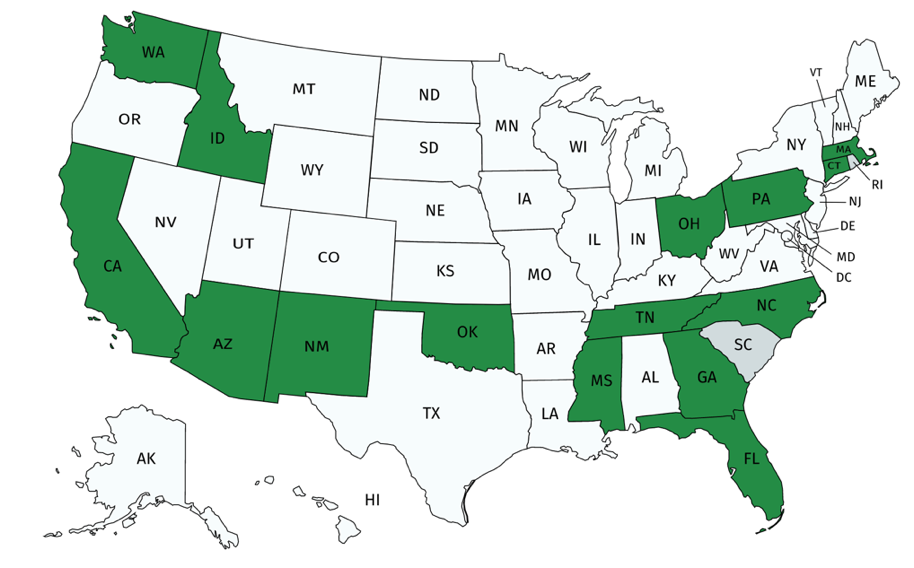 Review existing practices in spatial and linear referencing data management at State transportation agencies Assess the extent to which the States participating in the PFS (Figure 1) have implemented standards based spatial data management practices. Create/update AEGIST Guidebook based on best practices in spatial data management at State transportation agencies. Coordinate with the PFS States to further advance the spatial data management practices at the DOTs by implementing spatial and linear referencing data management solutions and data science platforms.Completion Status and SummaryTime Frame:	October 1, 2019 to September 30, 2024Total Time, months:	60Time Expended, months:	3Percent Calendar Time Expended:	5%Work Accomplished This Reporting PeriodTask 1: Project Management Task Objective: Perform project management activities, which include conducting monthly status meetings, developing quarterly status reports, creating project work plan, managing project resources, schedule, deliverables and communication with all stakeholders. Work Accomplished: Following activities were performed in the reporting period:Deliverable 1.1 – Kickoff Meeting(s)Kickoff meetings held. (1) With FHWA on 10/30/2019; (2) With PFS States during week of Dec 3rd, 2019 – during Sacramento Peer Exchange; Planning for presentation on AEGIST to ABJ60 TRB Committee Members & Friends in Jan 2020.Kickoff meeting presentation decks prepared and delivered on all three occasions.Deliverable 1.3 - Quarterly Progress Reports, Monthly Status Meetings & Other Communications Multiple status meetings held with FHWA during each of the months in reporting period. Topics of discussion included: project schedule, scope, 2019 peer exchange, TRB ABJ60 committee presentation, GIS-T workshop, AEGIST Guidebook update v2.0, PFS States coordination.Task 4: Peer Exchange MeetingsTask Objective:	Plan, organize and conduct 5 peer exchanges, one each year between 2019 and 2023. Work Accomplished: Following activities were performed in the reporting period:Deliverable 4.1 – Peer Exchange 2019Peer Exchange 1 was held in December 2019. The presentations and other peer exchange material was delivered to PFS States on 12/18. The material was also uploaded on the AEGIST SharePoint site. Complete List of Base Period DeliverablesNote: Deliverables completed (Green); Deliverables with work is in progress (Yellow).TaskD#Deliverable NameTarget DateStatusTask 11.1.0Kick-off Meeting10/30/19Completed.Task 11.2.0Work Plan Version 1: Cross-Agency Tasks, Deliverables & Schedule4/30/20Completed. Submitted to FHWA and PFS States.Task 11.3.1Quarterly Progress Report - 1 (incl. 3 monthly meetings and reports)12/31/19Completed. Submitted to FHWA. Email sent to PFS States.Task 11.3.2Quarterly Progress Report - 2 (incl. 3 monthly meetings and reports)3/31/20Completed. Submitted to FHWA.Email sent to PFS States.Task 11.3.3Quarterly Progress Report - 3 (incl. 3 monthly meetings and reports)6/30/20Not StartedTask 11.3.4Quarterly Progress Report - 4 (incl. 3 monthly meetings and reports)9/30/20Not StartedTask 11.3.5Quarterly Progress Report - 5 (incl. 3 monthly meetings and reports)12/31/20Not StartedTask 11.3.6Quarterly Progress Report - 6 (incl. 3 monthly meetings and reports)3/31/21Not StartedTask 11.3.7Quarterly Progress Report - 7 (incl. 3 monthly meetings and reports)6/30/21Not StartedTask 22.1TASK 2 Technical Services (incl. Work Plan v1.1 with State Tasks) - MONTH 8 - MAY 20205/30/20Started Updating Guidebook. Draft Chapters on Centerline, Routes. Task 22.2TASK 2 Technical Services (incl. Work Plan v1.2 with State Tasks) - MONTH 9 - JUN 20206/30/20Not StartedTask 22.3TASK 2 Technical Services (incl. Work Plan v1.3 with State Tasks) - MONTH 10 - JUL 20207/30/20Not StartedTask 22.4TASK 2 Technical Services (incl. Work Plan v1.4 with State Tasks) - MONTH 11 - AUG 20208/30/20Not StartedTask 22.5TASK 2 Technical Services (incl. Work Plan v1.5 with State Tasks) - MONTH 12 - SEP 20209/30/20Not StartedTask 22.6TASK 2 Technical Services (incl. Work Plan v1.6 with State Tasks) - MONTH 13 - OCT 202010/30/20Not StartedTask 22.7TASK 2 Technical Services (incl. Work Plan v1.7 with State Tasks) - MONTH 14 - NOV 202011/30/20Not StartedTask 22.8TASK 2 Technical Services (incl. Work Plan v1.8 with State Tasks) - MONTH 15 - DEC 202012/30/20Not StartedTask 22.9TASK 2 Technical Services (incl. Work Plan v1.9 with State Tasks) - MONTH 16 - JAN 20201/20/21Not StartedTask 22.10TASK 2 Technical Services (incl. Work Plan v1.92 with State Tasks) - MONTH 17 - FEB 20202/28/21Not StartedTask 22.11TASK 2 Technical Services (incl. Work Plan v1.94 with State Tasks) - MONTH 18 - MAR 20203/20/21Not StartedTask 22.12TASK 2 Technical Services (incl. Work Plan v1.98 with State Tasks) - MONTH 19 - APR 20204/30/21Not StartedTask 22.13TASK 2 Technical Services (incl. Work Plan v2.0 with State Tasks) - MONTH 20 - MAY 20215/30/21Not StartedTask 33.1.1Article 111/15/20Not StartedTask 33.2.1Workshop 1 - GIS-T 20207/15/20Plan to reschedule as Webinar. Task 33.2.2Workshop or Presentation 21/31/21Not StartedTask 33.2.3Workshop 3 - GIS-T 20214/30/21Not StartedTask 33.3.1Webinar 1 11/30/20Not StartedTask 44.1.0Peer-Exchange 1 - 201912/30/19Completed.Task 44.2.0Peer-Exchange 2 - 202010/30/20Not Started